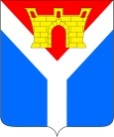 АДМИНИСТРАЦИЯ УСТЬ-ЛАБИНСКОГО ГОРОДСКОГО ПОСЕЛЕНИЯ  УСТЬ-ЛАБИНСКОГО РАЙОНА П О С Т А Н О В Л Е Н И Еот ______2020                                                                                   № ___город Усть-ЛабинскО внесении изменений в постановление администрации Усть-Лабинского городского поселения Усть-Лабинского района от 21 мая 2018 года № 361 «Об утверждении административного регламента предоставления муниципальной услуги «Предоставление разрешения на отклонение от предельных параметров разрешенного строительства, реконструкции объектов капитального строительства»В соответствии с Федеральным законом от 27 июля 2010 года № 210-ФЗ,  статьёй 14 Федерального закона от 6 октября 2003 года № 131-ФЗ «Об общих принципах организации местного самоуправления в Российской Федерации», руководствуясь постановлением Правительства Российской Федерации от 16 мая 2011 года № 373 «О разработке и утверждении административных регламентов осуществления государственного контроля (надзора) и административных регламентов предоставления государственных услуг» и в целях приведения административного регламента в соответствие с действующим законодательством, п о с т а н о в л я ю:1. Внести изменения в постановление администрации Усть-Лабинского городского поселения Усть-Лабинского района 21.05.2018 года № 361 «Об утверждении административного регламента предоставления администрацией Усть-Лабинского городского поселения Усть-Лабинского района муниципальной услуги «Предоставление разрешения на отклонение от предельных параметров разрешенного строительства, реконструкции объектов капитального строительства»:1.1 пункт 1.2.2 подраздела 1.2 «Круг заявителей» раздела I «Общие положения» изложить в новой редакции следующего содержания: «1.2.2. От имени заявителей могут выступать иные лица, наделенные соответствующими полномочиями в порядке, установленном законодательством Российской Федерации (далее − Заявители).»;1.2 пункт 2.2.4 подраздела 2.2 «Наименование органа, предоставляющего муниципальную услугу» изложить в новой редакции следующего содержания:«2.2.4. При предоставлении муниципальной услуги МКУ УГП «АТУ» осуществляет взаимодействие с:- управлением Федеральной службы государственной регистрации, кадастра и картографии по Краснодарскому краю;-межрайонной инспекцией Федеральной налоговой службы России № 14 по Краснодарскому краю;-администрацией муниципального образования Усть-Лабинский район.»;1.3 пункт 2.3.2 подраздела 2.3 «Описание результата предоставления муниципальной услуги» дополнить абзацем следующего содержания:«Результат предоставления муниципальной услуги по выбору заявителя может быть представлен в форме документа на бумажном носителе, а также в иных формах, указанных в пункте 3.3.6 настоящего Административного регламента.»;1.4 в подраздел 2.6 «Исчерпывающий перечень документов, необходимых в соответствии с нормативными правовыми актами для предоставления муниципальной услуги и услуг, которые являются необходимыми и обязательными для предоставления муниципальной услуги, подлежащих представлению заявителем, способы их получения заявителем, в том числе в электронной форме, порядок их представления» внести следующие изменения:1.4.1 в пункте 2.6.1 подпункты 1 и 4 изложить в новой редакции:«1) заявление о предоставлении разрешения на отклонение от предельных параметров разрешенного строительства, реконструкции объектов капитального строительства, которое оформляется по форме согласно приложению № 1 к Регламенту (образец заполнения заявления представлен в приложении № 2 к Регламенту) (далее - заявление). Заявление также может быть направлено в форме электронного документа, подписанного электронной подписью в соответствии с требованиями Федерального закона от 6 апреля 2011 года № 63-ФЗ «Об электронной подписи»;4) мотивированное обоснование, с учетом условий определенных частью 1 статьи 40 Градостроительного кодекса Российской Федерации, получения разрешения на отклонение от предельных параметров разрешенного строительства, реконструкции объектов капитального строительства, содержащее пояснительную записку и графическое описание (схема планировочной организации земельного участка с обозначением планируемого (существующего) размещения объекта капитального строительства, соблюдением требований технических регламентов);»;1.4.2 дополнить пунктом 2.6.2 и 2.6.3 следующего содержания:«2.6.2. В случае подачи заявления через представителя Заявителя представляется:для физических лиц - документ, удостоверяющий личность гражданина (паспорт гражданина Российской Федерации или иной документ, удостоверяющий личность);для юридических лиц - документ, удостоверяющий личность гражданина, обратившегося за оказанием муниципальной услуги и документ, подтверждающий полномочия представителя юридического лица;доверенность, оформленная надлежащим образом, - в случае подачи заявления лицом, действующим по поручению заявителя (нотариально удостоверенная - для физических лиц (оригинал), для юридических лиц - форма доверенности на фирменном бланке организации за подписью руководителя, удостоверенная печатью организации).2.6.3. Заявление и прилагаемые к нему документы могут быть поданы Заявителем: на бумажном носителе, непосредственно в Уполномоченный орган при личном обращении или посредством почтовой связи; на бумажном носителе при личном обращении в МФЦ; посредством использования Регионального портала, Единого портала в электронной форме.»;1.5 в пункте 2.7.1 подраздела 2.7. «Исчерпывающий перечень документов, необходимых в соответствии с нормативными правовыми актами для предоставления муниципальной услуги, которые находятся в распоряжении государственных органов, органов местного самоуправления муниципальных образований краснодарского края и иных органов, участвующих в предоставлении государственных или муниципальных услуг, и которые заявитель вправе представить, а также способы их получения заявителями, в том числе в электронной форме, порядок их представления» внести следующие изменения: - подпункт 2 и 4 исключить;- подпункты 3, 5 считать подпунктами 2, 3;1.6 подпункт 4 пункта 2.9.1 подраздела 2.9 «Исчерпывающий перечень оснований для отказа в приеме документов, необходимых для предоставления муниципальной услуги» изложить в новой редакции:«4) несоблюдение установленных условий признания действительности усиленной квалифицированной электронной подписи согласно пункту 9 Правил использования усиленной квалифицированной электронной подписи при обращении за получением государственных и муниципальных услуг, утвержденных постановлением Правительства Российской Федерации от 25 августа 2012 года № 852 «Об утверждении Правил использования усиленной квалифицированной электронной подписи при обращении за получением государственных и муниципальных услуг и о внесении изменения в Правила разработки и утверждения административных регламентов предоставления государственных услуг», которой подписан электронный документ (пакет электронных документов).»;1.7 пункт 2.10.2 подраздела 2.10 «Исчерпывающий перечень оснований для приостановления или отказа в предоставлении муниципальной услуги» дополнить подпунктом 7 следующего содержания:«7) поступление в орган местного самоуправления уведомления о выявлении самовольной постройки от исполнительного органа государственной власти, должностного лица, государственного учреждения или органа местного самоуправления, указанных в части 2 статьи 55.32 Градостроительного кодекса, не допускается предоставление разрешения на отклонение от предельных параметров разрешенного строительства, реконструкции объектов капитального строительства в отношении земельного участка, на котором расположена такая постройка, до ее сноса или приведения в соответствие с установленными требованиями, за исключением случаев, если по результатам рассмотрения данного уведомления органом местного самоуправления в исполнительный орган государственной власти, должностному лицу, в государственное учреждение или орган местного самоуправления, которые указаны в части 2 статьи 55.32 Градостроительного кодекса и от которых поступило данное уведомление, направлено уведомление о том, что наличие признаков самовольной постройки не усматривается либо вступило в законную силу решение суда об отказе в удовлетворении исковых требований о сносе самовольной постройки или ее приведении в соответствие с установленными требованиями.»;1.8 пункт 2.17.2 подраздела 2.17«Показатели доступности и качества муниципальной услуги, в том числе количество взаимодействий заявителя с должностными лицами при предоставлении муниципальной услуги и их продолжительность, возможность получения муниципальной услуги в многофункциональном центре предоставления государственных и муниципальных услуг, возможность получения информации о ходе предоставления муниципальной услуги, в том числе с использованием информационно-коммуникационных технологий» исключить;1.9 пункт 2.18.5 подраздела 2.18 «Иные требования, в том числе учитывающие особенности предоставления муниципальной услуги в многофункциональных центрах предоставления государственных и муниципальных услуг и особенности предоставления муниципальной услуги в электронном виде» изложить в новой редакции следующего содержания:«2.18.5. Заявитель (представитель заявителя) помимо прав, предусмотренных федеральным законодательством и законодательством Краснодарского края, независимо от его места жительства или места пребывания (для физических лиц, включая индивидуальных предпринимателей) либо места нахождения (для юридических лиц) имеет право на обращение в любой по его выбору много функциональный центр в пределах территории Краснодарского края для предоставления ему государственных и муниципальных услуг по экстерриториальному принципу.Предоставление государственных и муниципальных услуг в многофункциональных центрах по экстерриториальному принципу осуществляется на основании соглашений о взаимодействии, заключенных уполномоченным многофункциональным центром с федеральными органами исполнительной власти, органами государственных внебюджетных фондов, органами исполнительной власти Краснодарского края, органами местного самоуправления в Краснодарском крае.»;1.10 в подраздел 3.2 «Последовательность выполнения административных процедур» внести следующие изменения: 1.10.1 подпункт 3.2.4.3 пункта 3.2.4 дополнить абзацем 3 следующего содержания:«3) Проведение публичных слушаний не требуется в случае, если правообладатели земельных участков обратились за разрешениями на отклонение от предельных параметров разрешенного строительства, реконструкции объектов капитального строительства, если такое отклонение необходимо в целях однократного изменения одного или нескольких предельных параметров разрешенного строительства, реконструкции объектов капитального строительства, установленных градостроительным регламентом для конкретной территориальной зоны, не более чем на десять процентов, в соответствии с пунктом 1.1 статьи 40 Градостроительного кодекса Российской Федерации.»;1.10.2 в подпункте 3.2.6.1 пункта 3.2.6 слова «10 дней» заменить словами «7 рабочих дней»;1.12 пункт 3.3.5 подраздела 3.3 «Порядок осуществления в электронной форме, в том числе с использованием Федеральной государственной информационной системы «Единый портал государственных и муниципальных услуг (функций)» дополнить абзацем следующего содержания:«Заявитель вправе отозвать свое заявление на любой стадии рассмотрения, согласования или подготовки документа Уполномоченным органом, обратившись с соответствующим заявлением в Уполномоченный орган, в том числе в электронной форме, либо МФЦ». 2. Отделу по общим и организационным вопросам администрации Усть-Лабинского городского поселения Усть-Лабинского района (Владимирова) обнародовать настоящее постановление путем размещения его на официальном сайте администрации Усть-Лабинского городского поселения Усть-Лабинского района в сети Интернет www.gorod-ust-labinsk.ru и на информационных стендах муниципального казенного учреждения культуры «Централизованная районная библиотека» муниципального образования Усть-Лабинский район.3. Контроль за выполнением постановления оставляю за собой.4. Постановление вступает в силу после его обнародования.ГлаваУсть-Лабинского городского поселенияУсть-Лабинского района						      С.А. ГайнюченкоЛИСТ СОГЛАСОВАНИЯпроекта постановления администрации Усть-Лабинского городского поселения Усть-Лабинского района от _____________ № ____О внесении изменений в постановление администрации Усть-Лабинского городского поселения Усть-Лабинского района от 21 мая 2018 года № 361 «Об утверждении административного регламента предоставления муниципальной услуги «Предоставление разрешения на отклонение от предельных параметров разрешенного строительства, реконструкции объектов капитального строительства»Проект внесен:Отделом по управлению муниципальнойсобственностью и земельным отношениямадминистрации Усть-Лабинского городского поселенияУсть-Лабинского районаНачальник отдела 			       Н.Б. ВыгоновПроект подготовлен:Сектором по управлению муниципальнойсобственностью и земельным отношениям муниципального казенного учрежденияУсть-Лабинского городского поселения Усть-Лабинского района «Административно-техническое управление»Заведующий сектором		                 Н.П. КузьменкоПроект согласован:Исполняющий обязанностизаместителя главыУсть-Лабинского городского поселенияУсть-Лабинского района                                                                 Д.Н. СмирновИсполняющий обязанностиначальника юридического отделаадминистрации Усть-Лабинского городскогопоселения Усть-Лабинского района                        			     О.В. ОсипенкоНачальник отдела по общим и организационным вопросам администрации Усть-Лабинского городского поселенияУсть-Лабинского района                                                              М.А. ВладимироваЗАЯВКАК ПОСТАНОВЛЕНИЮНаименование вопроса: «О внесении изменений в постановление администрации Усть-Лабинского городского поселения Усть-Лабинского района от 21 мая 2018 года № 361 «Об утверждении административного регламента предоставления муниципальной услуги «Предоставление разрешения на отклонение от предельных параметров разрешенного строительства, реконструкции объектов капитального строительства»Проект внесен: Отделом по управлению муниципальной собственностью и земельным отношениям администрации Усть-Лабинского городского поселения Усть-Лабинского районаПостановление разослать:1. Отдел по управлению муниципальнойсобственностью и земельным отношениям                  			-2 экз.Начальник отдела 				Н.Б. Выгонов